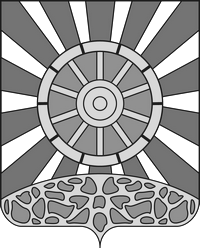 АДМИНИСТРАЦИЯ УНИНСКОГО РАЙОНА КИРОВСКОЙ ОБЛАСТИПОСТАНОВЛЕНИЕ20.01.2021   										             № 15пгт УниОб утверждении плана проведения плановых проверок условий жизни совершеннолетних недееспособных граждан, соблюдения опекунами их прав и законных интересов, а также обеспечения сохранности их имущества.В  соответствии с постановлением Правительства Российской Федерации от 17.11.2010 г № 927 «Об отдельных вопросах осуществления опеки и попечительства в отношении совершеннолетних недееспособных или не полностью дееспособных граждан», администрация Унинского района ПОСТАНОВЛЯЕТ:1. Утвердить план проведения проверок условий жизни совершеннолетних недееспособных граждан, соблюдения опекунами их прав и законных интересов, а также обеспечения сохранности их имущества, согласно приложению.  2. Настоящее постановление подлежит размещению в местах установленных решением Унинской районной Думы и опубликовано на официальном сайте Унинского района.      Глава Унинского района                  		       		  Т.Ф. Боровикова      Приложение      УТВЕРЖДЕНО       постановлением              администрации        Унинского района                                                                              от  20.01.2021  № 15             План проведения проверок условий жизни совершеннолетних недееспособных граждан, соблюдения опекунами их прав и законных интересов, а также обеспечения сохранности их имущества, согласно приложениюФИО совершеннолетнего недееспособногоАдрес проживанияДата и номер акта об установлении опекиДата предыдущей проверкиДата следующей проверки1Бельтюгов Юрий СергеевичУнинский район, с. Елгань, ул. Молодежная, д.11Распоряжение главы администрации Унинского района Кировской области от 12.03.2009 № 89март 2019март 20222Михайлова Анна ВладимировнаУнинский район, д. Чуваши, ул. Нагорная, д.2, кв.1Распоряжение главы администрации Унинского района Кировской области от 27.12.2004 № 378ноябрь 2019ноябрь 20223Едрекова Надежда ВикторовнаУнинский район, д. Чуваши, ул. Профсоюзная д.15, кв.1Распоряжение главы администрации Унинского муниципального района Кировской области от 09.07.2007 № 362март 2019март  20224Жуйков Сергей ВасильевичУнинский район, д. Канахинцы, ул. Свободы, д.7, кв.1Распоряжение главы администрации Унинского района Кировской области от 21.11.2005 № 376ноябрь2019ноябрь 20225Кильдибекова Татьяна ЭдуардовнаУнинский район, д. Астрахань, ул. Свободы, д. 3Распоряжение главы администрации Унинского района Кировской области от 29.04.2008 № 187март 2019март  20226Свинин Александр ВикторовичУнинский район, пгт. Уни, ул. Профсоюзная, д. 24, кв. 2Постановление администрации Унинского района Кировской области от 16.06.2010 № 432июнь 2019июнь 20227Колотов Алексей ВикторовичУнинский район, п. Уни, ул. Кирова, д.69Распоряжение администрации поселка Уни от 23.06.98 № 83июнь 2019июнь 20228Иванова Вера АлексеевнаУнинский район, пос. Уни, Комсомольская, д.7Распоряжение главы администрации Унинского муниципального района Кировской области от 13.11.2006 № 300ноябрь 2019ноябрь 20229Братчиков Леонид КлиментьевичУнинский район, пгт. Уни, ул. Юбилейная, д. 35Постановление администрации Унинского района Кировской области от 29.03.2019 № 101март 2020март 202310Вострикова Анна Васильевна Унинский район, д. Афанасьевцы, ул. Советская, д.20, кв. 1Распоряжение администрации Князевского сельского совета от 15.10.1993 № 23ноябрь 2019ноябрь 202211Булатова Екатерина АлександровнаУнинский район, д. Афанасьевцы, ул. Труда, д.8Распоряжение главы администрации Унинского района Кировской области от 02.02.2009 № 41февраль 2019февраль 202212Наговицына Лидия АлександровнаУнинский район, п. Уни, ул. Партизанская, д. 58, кв. 2Постановление администрации Унинского района Кировской области от 12.11.2009 № 492ноябрь 2019ноябрь 202213Никоноров Сергей АлексеевичУнинский район, д. Булатовцы, ул. Молодежная, д. 20Постановление администрации Унинского района Кировской области от 29.04.2011 № 226март 2018март 202114Булдакова Валентина ИвановнаУнинский район, пгт. Уни, ул. Мелиораторов, д. 6Постановление администрации Унинского района Кировской области от. 13.04.2018 № 118март 2019март 202215Семёнов Владислав АндреевичУнинский район, пгт. Уни, ул. Базовая, д. 11, кв. 2Постановление администрации Унинского района Кировской области от 16.10.2019 № 320 июнь 2020июнь 202316Мынка Павел НикифоровичУнинский район, с. Верхалемье, ул. Центральная, д. 23Постановление администрации Унинского района Кировской области от 16.04.2019 № 124март 2020март 202317Наговицына Евгения ИвановнаУнинский район, с. Сардык, ул. Чапаева, д. 9Постановление администрации Унинского района Кировской области от 13.11.2017 № 352ноябрь 2018ноябрь 202118Кокорина Валентина ПетровнаУнинский район, пгт. Уни, ул. Северная, д. 28Постановление администрации Унинского района Кировской области от 30.12.2015 № 478ноябрь 2019ноябрь 202219Шуклин Сергей ГеннадьевичУнинский район, д. Малый Полом, ул. Солнечная, д. 3Постановление администрации Унинского района Кировской области от 18.11.2009 № 506ноябрь 2019ноябрь 202220Булатова Пелогея ИвановнаУнинский район, пгт. Уни, ул. Транспортная, д. 17Постановление администрации Унинского района Кировской области от 25.12.2018 № 407ноябрь 2019ноябрь 202221Булатов Александр ИвановичУнинский район, пгт. Уни, ул. Льнозаводская, д.12Постановление администрации Унинского района Кировской области от 19.03.2010 № 189март 2020март 202322Редникова Екатерина АлександровнаУнинский район, п. Уни, ул. Молодежная, д. 2, кв. 2Постановление администрации Унинского района Кировской области от 22.04.2011 № 219март 2018март 202123Алыпов Анатолий ВладимировичУнинский район, пгт. Уни, ул. Строителей, д. 11, кв.1Распоряжение главы администрации Унинского района Кировской области от 28.10.2005 № 363июнь 2019июнь 202224Сентябова Екатерина ПетровнаУниниский район, пос. Уни, ул. Полевая, д. 21Постановление администрации Унинского района Кировской области от 23.06.2011 № 379март 2018март 2021